                                                   FEBRUARY 26, 2015JUAN DISLAE & J TRANSPORTATION CORPORATION815 CHURCH STREETREADING PA 19601	On February 4, 2015, the Commission received your Application of Motor Contract Carrier of Persons for E & J Transportation Corporation.  Upon initial review, the Application has been determined to be deficient for the following reasons: You have e-paid only $100.00. The filing fee for this type of application is $350.00. Could you please e-pay the remaining $250.00 of this fee?	Pursuant to 52 Pa. Code §1.4, you are required to correct these deficiencies.  Failure to  do so within 20 days of the date of this letter will result in the Application being returned unfiled.   	Please return your items to the above listed address and address to the attention of Secretary Chiavetta.	Should you have any questions pertaining to your application, please contact our Bureau at 717-772-7777.								Sincerely,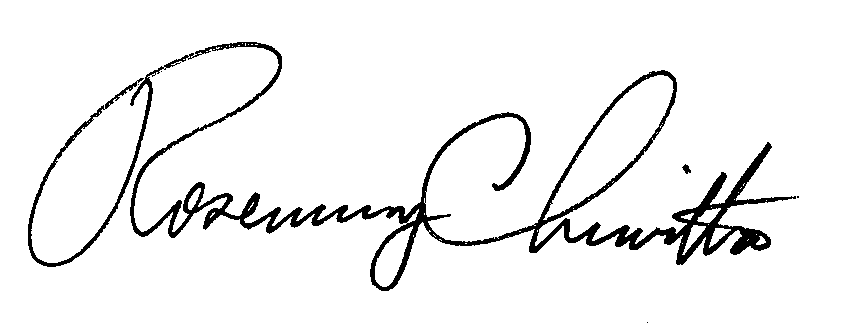 Rosemary ChiavettaSecretaryDJ